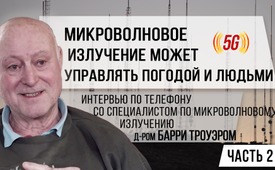 Интервью по телефону со специалистом по микроволновому излучению д-ром Барри Троуэром Часть 2: Микроволновое излучение может управлять погодой и людьми.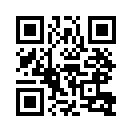 Согласно сообщению немецкого делового журнала Wirtschaftswoche от 23 февраля 2019 года, скоро Интернет придет из космоса. В международном обращении "Остановить 5G на Земле и в космосе" также говорится, что по меньшей мере пять компаний намерены посылать 5G из космоса. Это будет сделано с помощью спутников на низких и средних околоземных орбитах, которые будут покрывать всю Землю мощными, сжатыми в пучок и управляемыми лучами.Согласно сообщению немецкого делового журнала Wirtschaftswoche от 23 февраля 2019 года, скоро Интернет придет из космоса. В международном обращении "Остановить 5G на Земле и в космосе" также говорится, что по меньшей мере пять компаний намерены посылать 5G из космоса. Это будет сделано с помощью спутников на низких и средних околоземных орбитах, которые будут покрывать всю Землю мощными, сжатыми в пучок и управляемыми лучами.

В первой части телефонного интервью британец д-р Барри Троуэр, бывший эксперт Королевских военно-морских сил по микроволновому оружию, сообщил о войне с использованием микроволн, которая велась с 1949 года. Во второй части он рассказывает о технических возможностях и опасностях 5G из космоса.

В этой второй части речь идет о том, как можно управлять человеком и природой с помощью микроволнового излучения, вызывая, например, такие настроения, как безнадежность, агрессия и суицидальные мысли.  
По словам д-ра Троуэра, планируемый 5G Интернет из космоса будет медленно уничтожать каждое растение и, следовательно, всю почву на земле, потому что именно растения поддерживают жизнь в почве. 
Сегодня также математически и теоретически возможно инициировать землетрясения с помощью микроволн.
В заключение д-р Троуэр ответил на вопрос о том, кто будет отвечать за грядущее 5G излучение и какие технические альтернативы имеются в наличии.

Смотрите также другие наши программы по 5G и распространяйте их дальше: https://www.kla.tv/5g.
Зарегистрируйтесь, если вы хотите получать регулярные новости о дальнейшем развитии 5G и получать информацию о деятельности в вашем регионе. 
Но теперь вторая часть телефонного интервью с доктором Барри Троуэром:

Итак. Можно ли манипулировать людьми или контролировать их сознание с помощью микроволнового излучения, такого как 5G?
О, да! Конечно! Вам даже не нужно 5G. Вы можете делать так с энергией. Это было первым преимуществом для 5G, его первое применение. Такое исследование не новое. Когда я говорю это сейчас на конференциях, люди смотрят на меня так, как будто у меня две головы. Это исследование было проведено ещё в 64 г. до н.э. греческим ученым, проживающим в Египте, по имени Птолемей. Он нагрел различные предметы, затем сделал дисковое колесо и поместил его перед лицами людей, просверлив отверстия по всему колесу. Затем он нагревал металлические блоки или другие вещества и поворачивал колесо перед их глазами. Так что тепловая радиация прошла, и импульсы попали в глаза и мозг. Он задокументировал эти данные, которые используются и сегодня, и показал, что радиационные импульсы воспринимаются глазом. В то время это использовалось как трюк, чтобы вызвать у людей головокружение, потерю сознания, эпилептические припадки, потерю контроля. Но импульсы, которые использовались в годы холодной войны, могут вызвать такие же симптомы в организме, как морфин, марихуана, голод, депрессия и т.д., что может привести к суициду, агрессии - и если правильно установить частоту пульса, это может привести к сексуальной агрессии, галлюцинациям и т.д. Они могут заставить тебя просто захотеть лечь неподвижно. На самом деле, был ученый в Йельском университете - я говорю об этом с уважением - я думаю, он был исключен, потому что они не согласились с его направлением (имя Хосе Дельгадо) - и он написал, что в теле могут вызываться любые настроения или чувства. Он использовал все виды электромагнитных волн, включая микроволны. Потом он уехал из Йеля в Испанию и продолжал работать... со своими микроволнами. Он пошел на арену для боя быков и мог остановить быка - просто остановить. И он сказал, он продемонстрировал, что может сексуально пробудить женщин. Он мог заставить людей испортить комнату, в которой они находились. Он сказал, что все настроения и эмоции могут быть вызваны. Это было в 70-е годы. Вы себе можете представить, что они могут сделать сегодня.
Да. Очевидно, есть большой потенциал, и теперь давайте посмотрим на космическое пространство. В ближайшем будущем тысячи спутников будут использованы в космосе для создания радиационного поля поверхности Земли. По вашему мнению, возможно ли технически облучить всю поверхность Земли? 

Конечно. Я могу Вам сказать, почему. Вокруг (Земли) есть разные слои - но на высоте около 60 миль у вас есть слои ионосферы. Это, в основном, водород и гелий, и они являются электропроводящими. Итак, что вы можете сделать - и США уже делают это сегодня - действительно имеется 16, насколько мне известно, сейчас на планете 16 установок, которые используют простую геометрию и коэффициент преломления. Наиболее известен HAARP на Аляске, не на Аляске, а в Северной Америке; это HAARP - и то, что вы можете сделать, это излучать микроволны и импульсные микроволны, пучком, по всей земле. Потому что ионосфера отражает их - она отражает микроволны, точно так же, как зеркало отражает свет. На самом деле, это возможно - чтобы Соединенные Штаты, если они захотят, могли послать микроволновый луч в ионосферу, они могли отразить его на ваши деревья, ваш скот, ваши культуры на полях, и они могут их уничтожить. Нет причин, почему это не сработает. И если вы пошлете несколько - на самом деле, они говорят о сотнях тысяч спутников - и вы можете сделать так, что вы можете обернуть всю планету в микроволны, если захотите. Если подумать, у вас есть спутники на небе, которые доставляют телесигналы по всей стране; теперь, когда они запустят все эти спутники - а вы говорите о сотнях тысяч - то из виду упускаются две вещи. Во-первых, они уничтожат все живые растения на планете, каждое живое растение, и это уже общеизвестно. Я думаю, что этот эксперимент на самом деле был проведен в Германии и записан школьниками. Они поставили несколько растений рядом (или очень близко) с одним из тех телефонов, которые были подключены, и обнаружили, что растения не растут. Это был очень слабый сигнал и их контроль, что они выращивали растения снаружи (у них был водяной кресс и всевозможные растения) - они обнаружили, что растения были уничтожены. И это было воспроизведено много раз. Фактически, сначала вы будете медленно уничтожать каждое растение на планете, либо потому, что ослабляете его устойчивость к бактериям, либо потому, что уничтожаете растение - возможно, и то, и другое. Будет уничтожена почва, потому что именно растения помогают сохранить почву живой. Ещё одно, что собираются сделать, это уничтожить каждое летающее существо на планете, потому что сейчас эти существа могут летать туда, где нет микроволн, и они могут восстанавливаться, размножаться там. Но как только будет охвачена вся планета, те никуда не смогут уйти! Но все гораздо серьезнее! Причина в том, что многие об этом не знают: экология нашей планеты, то есть около 70% - и это деревья, и причина в том, что когда осенью листья падают с дерева, они смываются в поверхностные воды или гниют на земле, а дождь смывает их в ручей. Таким образом, биомасса поступает в океаны, озера и реки. Существует огромная пищевая цепочка, пищевая сеть. Самые большие пищевые сети на планете находятся в океане, и они начинаются с бактерий, и именно бактерии питаются листьями, которые съедают другие бактерии, затем более крупные одноклеточные организмы, и так двигаются по цепочке, и 70% рыбы - питается из неё. На самом деле это результат того, что сбрасывает дерево . Так что, если вы уничтожаете деревья, вы также уничтожаете живую рыбу и практически все живое в океане, но есть еще один шаг к этому. Мне жаль, что ответы слишком длинные, но это очень важно. У нас есть бактерии на поверхности всех океанов и морей, называемые шоколадными порами (Kokolicoporen), которые необходимы для выживания по одной причине: они производят вещество под названием диметилсульфид, которое является единственным химическим веществом на планете, способным производить облака или химически участвующим в формировании облаков. Они производят диметилсульфид. Как мы выдыхаем углекислый газ, они выдыхают диметилсульфид. Они производят его в виде отходов, он попадает в атмосферу, смешивается с химическими веществами в атмосфере, используется и является единственным веществом, используемым для образования облаков. Шоколадные поры (Kokolicoporen) очень чувствительны к углекислому газу, который выпадает в виде кислотного дождя или поступает в виде кислотной воды, разрушая деревья. Они получают огромное количество углекислого газа из атмосферы и используют его при фотосинтезе для производства сахара, потому что он содержится во всех клетках организма. Если уничтожить деревья, углекислый газ увеличится на поверхности океана, и тогда у вас будет безоблачная планета, так что, если создать эти спутники и если люди, которые думают об этом, будут иметь более двух клеток мозга, чтобы понять взаимосвязь, и они спросят любого ученого, знающего что будет, мы им можем об этом рассказать. Но если так пойдет дальше, то Земля окажется на пути разрушения... потому что спутники не имеют выключателей. Нельзя сказать: "Ой! - вот небольшая ошибка, надо подняться и выключить 300 000 спутников». Потому что, когда они работают, они не могут быть остановлены. Поэтому ответ на ваш вопрос относительно всех этих причин: планета и практически все на ней будет уничтожено, кроме бактерий.

Да. Позвольте мне задать более технический вопрос о спутниках. Вы сказали, что эта ионосфера, которая находится примерно в 60 милях над Землей, является в определенной степени электропроводящей, и поэтому я понимаю, что можно посылать волны с Земли в этот слой и отражать излучение обратно на Землю. Как можно пробиться через этот слой сверху со спутника выше этого слоя?

Что ж, это возможно. Он проходит прямо, а когда он находится выше ионосферы - вы просто направляете его прямо вниз, он отражается только тогда, когда падает под углом - как солнечный свет в окне. Когда солнце попадает прямо в окно, оно проходит непосредственно через него. Если солнце светит (под наклоном) на окно, то часть проходит сквозь него, а часть отражается. Но есть еще более опасный аспект. Это - и многие говорят, что так уже делается - что если излучать микроволны определенной длины непосредственно на планету, то можно создать стоячие волны на планете и внутри нее, где волны становятся все больше и больше, и больше. Таким образом, существует математическая и теоретическая возможность возникновения землетрясений. Я не знаю, произошло ли это уже. Но математически, конечно, можно создать стоячие волны, вызвать землетрясение или изменить погоду. Также можно изменять погоду, нагревая атмосферу или просто меняя один из струйных потоков (Jetstream), и люди не замечают, что Земля движется циклично. У нее есть углеродный цикл, у нее есть цикл породы, у нее есть цикл океана, и некоторые из этих циклов длиной в десятки миллионов лет, и когда они начинают менять эти циклы, поскольку все они взаимосвязаны, они не могут изменить один цикл, не затрагивая другой. Есть глубоководные циклы теплообмена.... их много, и когда они меняют один, меняются все остальные. И что тут можно сделать? Как ни странно, есть врач, который написал об этом недавно, и я думаю, что только вчера кто-то сказал мне, что он врач, я не знаю его специальности - он сказал, что с тем, что мы делаем, мы, вероятно, вернем эволюцию планеты на два миллиона лет назад! Это зависит от вас, вы не обязаны - вы можете вырезать эту часть, но, может кто-то захочет узнать об этом больше. Не так давно сюда приехал господин Джулиан Роуз. Так  Джулиан Роуз приехал сюда, и королева возвела его в рыцари. Он очень беспокоится об этом. Он весь день просидел у меня дома, задавая мне конкретные вопросы об окружающей среде, и выставил их в сеть. У меня нет компьютера, он выложил это на YouTube, и если вы наберете сэр Джулиан Роуз и Барри Троуэр, если вы впишете это - в комментариях ниже есть один врач, который сказал, что мы меняем ход развития на два миллиарда или два миллиона лет, и он абсолютно прав, потому что в ответ на ваш вопрос о том, что мы собираемся делать, мы отложим развитие, по крайней мере, на несколько миллионов лет или, возможно, на миллиард лет.
  

Итак, возвращаясь к тому, что вы сказали об этих микроволнах и эффекте стоячих волн и т.д., вы сможете или уже можете повлиять на погоду, будь то бури или подобные эффекты? 

О, абсолютно! Действительно! Погода уже изменилась! Я знаю, что это так. Это используется в военных целях, и я знаю, что они не использовали микроволны, но это похожий процесс.... Во время войны во Вьетнаме американцы изменили погоду во Вьетнаме, чтобы вьетнамцы не могли перевозить свои запасы туда, где они были необходимы. Влияние на погоду является важной областью и невероятно просто в обращении. Это еще проще с такими машинами, как HAARP. С большим числом  передатчиков - 140 я думаю, 140 или около того - они есть, это невероятно просто. Люди написали книги о том, как изменить погоду. Проблема в том, что как только ты это изменишь, ты не сможешь вернуть всё обратно. В этом и проблема! Это... Я думаю, что это одна из самых больших опасностей или самая большая опасность, с которой сталкивается планета сейчас. У нас было такое раньше, когда ученые пытались остановить использование свинца в бензине. Фактически, они привлекли отрасль к ответственности. Там нефтяная промышленность подала на них в суд, и промышленность выиграла с их очень дорогими юристами, а ученые, которые пытались остановить использование свинца в бензине, потерпели неудачу. И сейчас нет ни одной части этой планеты - от Северного до Южного полюса, где нельзя было бы обнаружить свинец в бензине, который попал в атмосферу, и оттуда обратно на планету. Вы даже можете найти его сейчас в снегу на Северном и Южном полюсах. Ни одна часть планеты не осталась незагрязненной! Если подумать о содержании свинца в бензине, опасности, которую он представляет для детского мозга, астматики и т.д., количество смертей должно быть феноменальным! Это уже было достаточно плохо. И будет намного хуже по сравнению с предыдущим годом.  И еще кое-что: если у вас есть ученые - и я знаю, что немецкие ученые чрезвычайно умны и некоторые из лучших научных публикаций пришли из вашей страны - если у вас есть ученые, которые слушают и хотят, чтобы я вместе с ними затронул проблемы самых сложных участков мозга или клеточный процесс, просто дайте мне знать.  


Да, большое спасибо за это упоминание, и мы можем вернуться к этому позже. Позвольте мне теперь немного перейти к возможным превентивным или защитным мерам. В своем предыдущем выступлении вы упомянули тот факт, что есть страны, которые хотят защитить свое население от микроволнового излучения. Какие это страны и какие меры защиты принимаются? 
В настоящее время в мире насчитывается 58 процентов тех, кто принимает меры по защите своих беременных женщин и детей. Сейчас я должен быть здесь очень осторожен, потому что в тот момент, когда страна говорит, что они это сделают, промышленность посылает грузовики судей, адвокатов и юристов и начинает создавать проблемы. Я могу рассказать вам то, о чём уже написано, и это означает, например, что, если вы беременная женщина в Китае, вы должны носить защитную одежду на животе, а если нет, вас могут арестовать. Очень красивая страна, насколько я могу судить, но вас может остановить на улице полиция, которая попросит вас показать защитную одежду. Значит, они прикрывают матку. В Израиле и в некоторых европейских странах, в частности во Франции, я знаю, что микроволновые передатчики изымаются из детских садов, яслей, школ, колледжей, публичных библиотек, университетов, где учатся молодые люди или женщины детородного возраста. Я знаю, что в России они физически ходят и носят передатчики! - они даже не утруждают себя вопросом - они просто срывают их там, где не захотят. Некоторые страны отвергают "умные" счетчики на том основании, что они слишком опасны и что промышленность вводит людей в заблуждение относительно их потенциальной смертоносной опасности. Я пытаюсь думать о них, но не уверен - я знаю, кто они, но не думаю, что могу сказать по телефону. Поэтому поверьте мне, я знаю, что есть несколько стран, которые сопротивляются беспроводным интеллектуальным счетчикам. Вы можете иметь интеллектуальные счетчики без этой функции. Одним из способов решения проблемы является подключение интеллектуального счетчика к оптоволоконному кабелю, и тогда никаких проблем не возникнет. Проблема заключается в беспроводных интеллектуальных счетчиках, поскольку они работают с частотой WLAN (Wi-Fi), а частота WLAN (Wi-Fi) является известной и проверенной частотой в военном применении. Но я знаю, что 58 процентов планеты предпринимают шаги по защите своих стран, и это уже есть дилемма в вашей Германии, потому что если вы ничего не сделаете, то у вас сложится непростая ситуация со странами мира, где рождаются здоровые дети и растет их население, а значит, они будут искать больше земли. С другой стороны, есть 42 процента планеты, где население будет болеть и сокращаться, и вы будете уязвимы для иммиграции, массовой иммиграции. Об этом говорил президент Путин, и у меня есть документ, когда ему кто-то сказал, - это было связано с холодной войной: "Можете ли вы когда-нибудь представить себе завоевание Америки? И он засмеялся и сказал: "Зачем?" Он сказал: "Через три-четыре поколения у них не будет достаточно людей, чтобы строить атомные электростанции, строить ракеты, управлять своими ядерными боевыми кораблями". Он сказал, что через три-четыре поколения каждый сможет зайти туда, и он абсолютно прав. Тогда возникает вопрос не о промышленности, не о том, сколько денег мы с ней заработаем, а о политике, которая вращается именно вокруг этого вопроса: хотите ли вы защитить свою страну? Когда вы начинаете искать - здесь я вспоминаю мои дни холодной войны - арестованных людей, с которыми я имел дело, их обычно называли шпионами или предателями. Те, кто передавал информацию шпионам, были предателями, а предатели - людьми, которые по каким-то причинам действительно приносили в жертву свои страны. Если вы посмотрите в Германии, если спросите у лиц, принимающих решения, о людях, которые действительно говорят, что у нас будут умные счетчики, у нас будет это, а затем скажите им: откуда у вас информация о том, что они не причинят вреда стране? И они укажут на кого-то другого, а ты пойдешь к нему и задашь ему тот же вопрос. Вы пойдете дальше, и я был в странах, одной из которых была Мальта, я был в странах, где только один человек принял решение и подписался на всю страну. Один человек.  В некоторых странах вы обнаружите, и это касается 58% всей планеты, вы обнаружите, что человек, принявший решение за вашу страну, даже не имеет вашего гражданства. Вы представляете совершенно другую национальность и консультируете людей в своей стране по вопросу того, что хорошо для них. Но сейчас у вас такая проблема, и если вы проследите за этим и возьмёте хорошего журналиста для расследования, я уверен, что окажется, что не более трех человек по всей Германии принимают основные решения. Не более трех человек. И они - те, кто продают вашу страну по какой бы то ни было причине, потому что знают, что делают.

Это уже тот момент, к которому относится мой следующий вопрос -  выяснение того, кто несет ответственность на заднем плане или сверху, кто как-то одобряет или продвигает эти вещи? 
Ну, я могу сказать вам, кто это в Европе. Существует три или четыре различных органа: Международная комиссия по защите от неионизирующей радиации и два других, но в основном это те же люди, которые поручают друг другу задачи - от одной организации к другой. Существует множество организаций, и я думаю, что у вас около 24 человек, контролирующих 42% планеты. Никого из них не избирают. Ни одного. Они все самопровозглашенные. Ни один из них не выбран, пытаюсь вспомнить и двух других.... но я не могу. Есть только три, три общих. Наиболее важной является Международная комиссия по защите от неионизирующих излучений, и они сами себя назначили. Это началось... Я знаю главу одного из этих организаций. Руководителем одного из этих органов был глава Всемирной организации здравоохранения. Он также был советником Всемирной организации здравоохранения: Майк, Майк Репачоли, Майкл Репачоли, Майкл Репачоли, и теперь я думаю, что он работает в Римском университете. Он был председателем одного из этих комитетов, но также являлся платным советником в вопросах промышленности. Итак, у вас есть люди, которые являются самопровозглашенными экспертами в области микроволновых технологий и определяют политику. Это не закон, это директива, к которой по каким-то причинам присоединяются другие страны. Это 42%: это в основном Северная и Южная Америка, Канада, Европа, Австралия и Новая Зеландия. Они находятся под суверенитетом этих трех организаций. Но вы обнаружите, что они сами назначаются.... и они назначают своих собственных послов в странах. И из-за необычайных доходов, правительства хотят верить им. Другая проблема заключается в том, что крупные медиабароны, владеющие спутниками, телекомпании и газеты также являются неотъемлемой частью этих людей или финансируют их... или работают с этими людьми. Независимых медиакомпаний очень мало, если таковые вообще есть. Раньше их было сотни, которые могли сказать правду. Теперь они не врут, но скрывают правду. В том-то и разница.
Существуют ли альтернативы этой микроволновой системе, если мы хотим реализовать эту техническую цель - соединить объекты, соединяющие людей в мобильную радиосеть? 
О, абсолютно, абсолютно, абсолютно! Блестящий вопрос, сэр! Конечно! И не обязательно для этого использовать микроволны, вы можете обойтись без них. На самом деле, система будет работать лучше! И в этом вся глупость! Вы можете иметь лучшую систему, не боясь опасности, и это очень просто! Все, что вам нужно сделать, это проложить оптоволоконный кабель от компьютера к передатчику. Вот и все. Мы избавляемся от микроволн. Если бы у вас в воздухе были только микроволны для военных и полиции, это было бы несущественно. Показатели, хотя и опасные, были бы настолько низкими. Это стоило бы того, чтобы рискнуть. Но даже тогда микроволны вам не нужны, потому что вы можете использовать радиоволны. Вы можете использовать разные длины волн. И не нужны микроволны. Вы можете использовать это в доме и использовать то, что называется Li-Fi или свет. Это сработает. Единственная причина, по которой они используют микроволны - и это очень простая причина - в том, что в 1999 году от 350 до 500 самых мощных компаний мира выбрали именно эту длину волны (не обсудив это с такими людьми, как я), которая на самом деле является самой опасной длиной волны, вызывающей повреждения мозга. Это 500 самых мощных компаний в мире, которые заложили фундамент и сделали все необходимое для повсеместного внедрения Wi-Fi, в том числе умных счетчиков. И что они не могут сделать сейчас, потому что джин уже выпущен из бутылки, так это сказать: "Очень жаль, но мы причиним больше страданий и смерти во всем мире, чем чума 1664 и 1340 годов"... что-то вроде «Мы причиним больше страданий и смертей, чем мучения, которые были во всем мире" (....) - и то, что они сделали, так это то, что они включили правовую оговорку. В соответствии с ней, люди, которые подписывают, что в своих домах, в своих школах, колледжах, в своих правительственных зданиях, что эти люди, которые подписывают, что у них есть передатчики на своей территории, принимают полную юридическую ответственность. Страховые компании отстранились от этого. Они сделали это много лет назад. И вы обнаружите, что компании, в настоящее время 500 крупнейших Wi-Fi компаний, самые мощные отрасли промышленности в мире, теперь законно свободны, потому что ответственность распределена между всем населением. Теперь так говорят: Что? Это не обязательно иметь - это у вас добровольно, помимо умных счетчиков. Это скользкая область, которой хотели бы заняться юристы. Потому что благодаря умным счетчикам можно сказать: "Мы вторгаемся в ваш дом насильно, устанавливаем счетчик на фасаде дома, а по ту сторону стены может быть детская кроватка". Они говорят: "Мы помещаем их повсюду". Вы будете погружены в эту сеть, которая гораздо опаснее, чем вы об этом знаете, и это насильно. Но это уже другой вопрос. Потому что я думаю, что потом они могут предстать перед судом. Я не знаю (точно), какая статья закона, но единственная причина, по которой у вас есть эти счётчики, заключается в том, что всё это один конгломерат... Я думаю, сегодня это 17 миллиардов евро! Всё может быть безопаснее, но прибыль будет меньше. Они потеряют прибыль, если создадут инфраструктуру для всей оптоволоконной сети. Они потеряли бы прибыль, если бы разработали Li-Fi (световоды). Они потеряли бы прибыль, если бы переключились на другую длину волны, потому что все операторы должны были бы сделать простую настройку. И это есть самый выгодный и самый легальный путь (без последствий) - кроме вопроса об умных счетчиках, и я подозреваю, что люди, имеющие их, берут на себя ответственность, когда они находятся на своей территории. И вот ответ: у вас есть 500 самых влиятельных компаний, которые говорят, что если вам это не нравится, то это ваша вина. Всё очень просто!
Да, большое спасибо! Мы очень благодарны, что вы уделили нам столько времени и ответили на все вопросы так подробно!от chИсточники:https://www.wiwo.de/technologie/forschung/innovation-und-fortschritt-bald-kommt-das-internet-aus-dem-all/24016902.html
https://www.5gspaceappeal.org/the-appeal
https://de.wikipedia.org/wiki/High_Frequency_Active_Auroral_Research_ProgramМожет быть вас тоже интересует:#5G_Mobilnojeizlutschenie - 5G_Мобильное излучение - www.kla.tv/5G_MobilnojeizlutschenieKla.TV – Другие новости ... свободные – независимые – без цензуры ...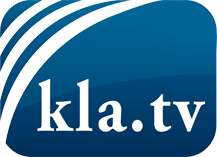 О чем СМИ не должны молчать ...Мало слышанное от народа, для народа...регулярные новости на www.kla.tv/ruОставайтесь с нами!Бесплатную рассылку новостей по электронной почте
Вы можете получить по ссылке www.kla.tv/abo-ruИнструкция по безопасности:Несогласные голоса, к сожалению, все снова подвергаются цензуре и подавлению. До тех пор, пока мы не будем сообщать в соответствии с интересами и идеологией системной прессы, мы всегда должны ожидать, что будут искать предлоги, чтобы заблокировать или навредить Kla.TV.Поэтому объединитесь сегодня в сеть независимо от интернета!
Нажмите здесь: www.kla.tv/vernetzung&lang=ruЛицензия:    Creative Commons License с указанием названия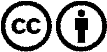 Распространение и переработка желательно с указанием названия! При этом материал не может быть представлен вне контекста. Учреждения, финансируемые за счет государственных средств, не могут пользоваться ими без консультации. Нарушения могут преследоваться по закону.